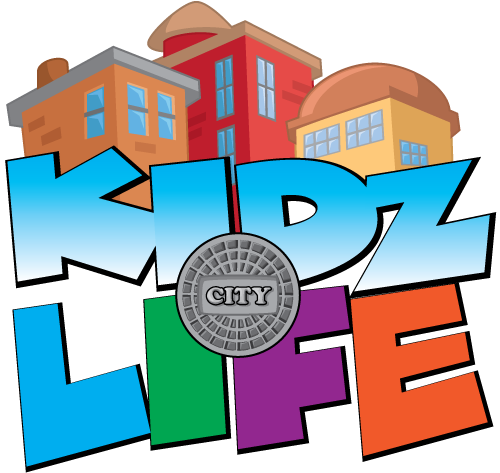   NURSERY  SUNDAY SCHEDULE10:30-10:35 	 Pray in community room with KL team10:35-10:45     Set Up and check Wi-Fi 10:45-11:15	Soft Music playing/ streaming calm pictures on television when parents are dropping off children11:15-11:30	Rotate kids in swing, floor, watching baby videos11:30-11:40	Read a story / Pray over babies11:40-11:55   Rotate kids in swing, floor, watching baby videos11:55- 12:05 Change 12:05-12:10  Soft music playing /streaming calm pictures/ Put sitters in chairs and give them toys to play with 		Make sure kids have coats, bags, etcPut all materials to take home in bags , Remove all trash from classroom, clean room up and put all teaching materials upSCHEDULE IS FLEXIBLE DUE TO BABIES EATING ON THEIR OWN SCHEDULEKIDZ LIFE DOESN’T MAKE BOTTLESWEAR GLOVES WHEN CHANGING THE BABIES16 YEAR OLD AND TRAINED STAFF CAN CHANGE BABIES